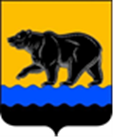 СЧЁТНАЯ ПАЛАТА ГОРОДА НЕФТЕЮГАНСКА16 мкрн., д. 23, помещение № 97, г. Нефтеюганск, Ханты-Мансийский автономный округ - Югра(Тюменская область), 628310, телефон: 20-30-54, факс: 20-30-63 е-mail: sp-ugansk@mail.ru_____________________________________________________________________________________Исх. СП-621-2 от 07.09.2022               Заключение на проект изменений в муниципальную программу «Развитие транспортной системы в городе Нефтеюганске»Счётная палата города Нефтеюганска на основании статьи 157 Бюджетного кодекса Российской Федерации, Положения о Счётной палате города Нефтеюганска, утверждённого решением Думы города Нефтеюганска от 22.12.2021 № 56-VII, рассмотрев проект изменений в муниципальную программу города Нефтеюганска «Развитие транспортной системы в городе Нефтеюганске» (далее – Проект), сообщает следующее:1. При проведении экспертно-аналитического мероприятия учитывалось наличие экспертизы Проекта в муниципальную программу:1.1. Департамента финансов администрации города Нефтеюганска на предмет его соответствия бюджетному законодательству Российской Федерации и возможности финансового обеспечения её реализации из бюджета города Нефтеюганска.1.2. Департамента экономического развития администрации города Нефтеюганска на предмет соответствия:- муниципальной программы Порядку принятия решения о разработке муниципальных программ города Нефтеюганска, их формирования, утверждения и реализации, утверждённому постановлением администрации города Нефтеюганска от 18.04.2019 № 77-нп «О модельной муниципальной программе города Нефтеюганска, порядке принятия решения о разработке муниципальных программ города Нефтеюганска, их формирования, утверждения и реализации» (далее – Порядок от 18.04.2019 № 77-нп);- программных мероприятий целям муниципальной программы;- сроков её реализации задачам;- целевых показателей, характеризующих результаты реализации муниципальной программы, показателям экономической, бюджетной и социальной эффективности;- требованиям, установленным нормативными правовыми актами в сфере управления проектной деятельностью.2. Представленный Проект не соответствует Порядку от 18.04.2019          № 77-нп.3. Объём финансовых средств, планируемый Проектом, соответствует финансовым обоснованиям, представленным с Проектом.  4. Проектом планируется изменить объёмы финансирования мероприятий:- «Строительство (реконструкция), капитальный ремонт и ремонт автомобильных дорог общего пользования местного значения» департаменту жилищно-коммунального хозяйства администрации города Нефтеюганска увеличить за счёт средств местного бюджета в 2022 году на 45 522,300 тыс. рублей;- «Обеспечение функционирования сети автомобильных дорог общего пользования местного значения» департаменту муниципального имущества администрации города Нефтеюганска увеличить за счёт средств местного бюджета в 2022 году на 9 684,782 тыс. рублей;- «Улучшение условий дорожного движения и устранение опасных участков на улично-дорожной сети» департаменту жилищно-коммунального хозяйства администрации города Нефтеюганска уменьшить за счёт средств местного бюджета в 2022 году на 91,996 тыс. рублей.В тоже время Проектом не предусмотрено изменение целевых показателей муниципальной программы ввиду увеличения финансирования мероприятий.Согласно пункту 1.2 Порядка от 18.04.2019 № 77-нп, муниципальная программа – документ стратегического планирования, содержащий комплекс мероприятий, взаимоувязанных по задачам, срокам осуществления, исполнителям и ресурсам и обеспечивающих наиболее эффективное достижение целей и решение задач социально-экономического развития города Нефтеюганска.Несогласованность финансового обеспечения мероприятия муниципальной программы целевым показателям, нарушает принцип сбалансированности, установленный пунктом 1.3 Порядка от 18.04.2019  
№ 77-нп, означающий согласованность и сбалансированность муниципальных программ по приоритетам, целям, задачам, мероприятиям, показателям, финансовым и иным ресурсам, и срокам реализации.По итогам проведения экспертизы, необходимо рассмотреть замечание, изложенное в заключении. Информацию о решении, принятом по результатам рассмотрения замечания, направить в адрес Счётной палаты до 21.09.2022 года.Исполняющий обязанности председателя                                    Э.Н. Хуснуллина Исполнитель:начальник инспекторского отдела № 3Филатова Юлия ЕвгеньевнаТел. 8 (3463) 20-33-03